Министерство образования Рязанской областиОГБПОУ «Кадомский технологический техникум»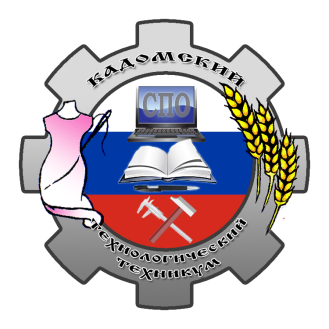 Методическое пособие по дисциплинеАнглийский языкАвтор – преподаватель высшей квалификационной категории Макеева Г. А.Кадом2015АннотацияМетодическое пособие подготовлено в соответствии с Государственным образовательным стандартом и отвечает всем требованиям типовой учебной программы по дисциплине «Английский язык» для средних специальных учреждений. Структура пособия представлена заданиями для работы над грамматическим  и лексическим материалом.В упражнениях отрабатываются и закрепляются  конкретные грамматические навыки. Методическое пособие предназначено для студентов и преподавателей, работающих с ФГОС по специальностям 38.02.01 «Экономика и бухгалтерский учет», 23.02.03 «Техническое обслуживание и ремонт автомобильного транспорта», 19.02.10 «Технология продукции общественного питания» Автор – преподаватель Макеева Г.А.ПредисловиеМетодическое пособие для самостоятельных работ предназначено для совершенствования сформированных ранее умений письменной речи и формирования новых умений по дисциплине «Иностранный язык» (Английский язык»,  соответствующих  профессиональных компетенций (ПК), а также для формирования готовности к управленческой деятельности специалистов среднего звена.Целью данного пособия является оказание практической помощи в освоении английской грамматики.Структура пособия представлено заданиями для работы над грамматическим и лексическим материалом.  Упражнения расположены по принципу нарастания трудности. В упражнениях закрепляются грамматические навыки.   Методическое пособие предназначено для студентов и преподавателей, работающих с ФГОС по специальностям 38.02.01 «Экономика и бухгалтерский учет», 23.02.03 «Техническое обслуживание и ремонт автомобильного транспорта», 19.02.10 «Технология продукции общественного питания».Автор- преподаватель  Макеева Г.А.Глагол to be в Present SimpleЗаполните пропуски подходящей формой глагола to be.They…students.She …a teacher.He…ill.Nick and Peter…hungry.…they farmers. Сделайте предложения вопросительными и отрицательными.He is late.Tom is at the University.It is warm today.He is busy now.You are ready to help me.Глагол to have/have gotВставьте в пропуски have/has или have got/has gotMike usually …a shower in the morning.My younger brother …a new tape recorder.He …a lot of books.They …five classes a day.Betty usually…ham and eggs for breakfast.2. Употребите предложения в вопросительной и отрицательной форме.Nick usually has breakfast at 7.She has got 2 cats and a dog.He has got a computer.My elder brother has got many journals on biology.She has got a good library at home.Оборот there is/there areУпотребите предложения в вопросительной и отрицательной форме.There are 20 students in the classroom.There are beautiful roses in the vase.There are students at the spots ground.There are bushes near our house.There are cows in the pasture.Переведите на английский.На столе лежит учебник.В нашем городе есть зоопарк.Сколько студентов в вашей группе?На ферме много коров.В комнате много цветов.The Present Indefinite TenseУпотребите глаголы в скобках в Present SimpleMy brother( to like) oranges, apples, plums and pears.His parents (to grow) sheep.In the morning he (to take) a cold shower.Paul (to be) a student.They (to live) in London.She (to learn) English.They (to have) a goat and poultry.We (not to walk) in the park in the evening2. Выберите правильный вспомогательный глагол.When…you leave home?DoCanDoesIsWhere…he study?a)canb)doesc)dod) have3. …they live in the village?a) wasb)didc)doc)is4. Your father works as a farmer, …he?a) is                         c)doesb) doesn`t                d) isn`t3. Задайте вопросы, для которых следующие предложения будут ответами.She has got a cow and two pigs.Ann is a milkmaid.He gets up- at 6 o,clock and feeds his small piglets.Her parents work on the farm.His friend often adds fertilizers to the soil during ploughing.Her cousin studies at college.Употребление артиклей.1. Вставьте определенный артикль the  или неопределенный  артикль а.She lives in … north of England.Have…rest. You work too hard.It was in …morning.Can you play…piano?I think I,ve …cold.Have you ever been to…Bahames?…Volga is …longest river in Europe?I want to go to…bank to change some money.…British like to work in …garden.…farmer bought…new     2.Заполните пропуски артиклями, где необходимоIn…East Texas, near…Gulf of Mexico----climate is hot.…Cats can see in…dark.Linda is…daughter of… famous farmer.She has two…milk cows and several calves.My friend has…seed drill of good quality.Where is…fruit salad? …fruit salad is on the table.Past Indefinite Tense Употребите глаголы в скобках в Past Indefinite TensThey (to plant) carrots, tomatoes, cucumbers, onions last year.He (to like) to pick up berries and mushrooms in the forest when he was a little boy.She (to visit) the farm yesterday.He (to help) his father to dig potatoes in autumn.The milkmaid (to get)up at 7 o,clock and (to go) to milk cows.(to do) the roses freeze? It was bitterly cold yesterday.The rain (to stop) an hour ago.You (to go) to the seaside when you (to be) a child.The cat (to drink) milk in the morning.   2. Употребите предложения в вопросительной и отрицательной форме.They had 5 classes yesterday.She lived in the hostel.I saw him at the summer course in London.He went to college last month.They visited friends on Sunday.Местоимения1.Вставьте притяжательные местоимения.She grows flowers. … flowers are beautiful.They have a new plough. … plough is rather expensive.He often works in the garden. … garden is in front of the house.This isn`t her pencil. … is brown.I can`t find the textbook. Where is … textbook?She has a dog. … dog is very clever.This course-paper is …Those bags are …                                   Имя существительное. Поставьте следующие существительные во множественном числе:Park, thief, wolf, leaf, fox, key, state, fly, kiss, plant, shelf, job, toy, zoo, hero, hen, dish. Поставьте следующие существительные в единственном числе: Sheep, bushes, countries, feet, mice, cats, children, oxen, calves, tomatoes, apples, leaves.                           Количественные числительные.                                                             Порядковые числительные.Напишите следующие слова:а) Количественные числительные:234; 56; 6,785,940; 23; 1,005; 1,000,039; 5,674; 13; 2.b)  Порядковые числительные; 890; 34; 28; 15; 79; 4; 9865; 6; 8.c) Хронологические даты:2002; 1990; 465; 1945; 1835; 2007; 1703; 1812.The Future (Simple) Indefinite Tense(Будущее (простое) неопределенное время).1. Раскройте скобки и употребите глаголы в простом будущем времени.Cherry trees (to be) in blossom in spring.Farmers ( to sow) the field with barley?She ( to go) to Glasgow next month.Jenny ( to eat) ice-cream for dessert?Grain yields (to increase) after applying fertilizers.The cows ( to graze) on the pasture tomorrow.Употребите глаголы в скобках в нужной формe Future Simple или Present Simple.Unless he (to do) his homework, he ( to stay) at home. He (to pass) the exams if he (to study) hard.If she (to go) to England, she (to visit) Buckingham Palace.If Ann (to plant) cucumbers, she (to have) to water them a lot.The seedlings of tomatoes ( to freeze) in early spring unless you  ( to grow) them in the glass-house. The Adjective( Имя прилагательное)1. Образуйте степени сравнения прилагательных.Long  ----, ---------Good,-------,--------Small--------,-------Large-------,--------Bad------,------------Late-------,---------Much--------,--------Actively----,------Light----,--------- Beautiful-------,--------Important----,----------High--------,----------Cold----,----------2. Образуйте от прилагательных и наречий, помещенных в скобки, сравнительную или превосходную степень. Употребите, где необходимо, сравнительные конструкции.Which of the students ran ( fast) at the contest? The United State of America is the fourth ( large) country in the world.The Capitol is the ( high) point of Washington.The (important) American holiday is Thanksgiving Day. The ( large) river of the United State of America is the Mississippi river.The Rocky Mountain region has the (small) population because of the lack of water.Fruits are … important sources of vitamins and dietary fibre … vegetables are. In winter we tend to eat (many) root vegetable such … carrots and sugar beets than in summer. Raw vegetables contain (much) potassium than cooked ones.Modal verbs(Модальные глаголы)Выберите подходящие по смыслу модальные глаголы. Students … talk at the lessons.mustn`t                       c) needn`tshould                         d) ought toFarmers … raise livestock in the Rocky mountains region because it is more profitable.have to                         c) must may                               d) canThere are many theaters you … go to on Broadway.May                               c) canMust                              d) have toWall street … be called economic and financial center of the USA. Must                               c) mayNeedn`t                           d) canThe Present Continuous Tense( Настоящее продолженное время)Поставьте предложения в вопросительную и отрицательную форму 1) The strong wind is blowing.2) Hot weather is coming to most parts of England this week.3) the sun is rising now.4)  It is getting really windy.5) It is snowing at the moment.6) The weather is changing every moment.The past Continuous Tense( Прошедшее продолженное время)Раскройте скобки и употребите глаголы в прошедшем продолженном времени.He ( to deliver) a lecture at 12 o`clock yesterday.He ( to leave) the class-room when the bell rang.She ( to work) in the garden from 3 till 5 o`clock yesterday.He ( to cross) the street when I saw him.The pig-tender ( to feed) her pigs when it started to rain.A group of American farmers ( to stay) in our village from 2 till 7 yestеrday.Future Continuous Tense(Будущее продолженное время)Ответьте на вопросыWhat will grandfather be doing when he arrive? (to work in the garden)What will he be doing at college at this time next year? (to study agriculture)What will he be doing at this time the day after tomorrow? (to sow corn)What she will be doing next term? (to lecture at the college)What will you be doing at this time next week? (to reap wheat)What will he be doing at this time tomorrow? (to fly to London)Participle 11.Переведите предложения.The rising sun was hidden by the clouds.Knowing English well, he translated the text without a dictionary.Melting ice or snow keeps the same temperature while melting.Bidding Mr. Pickwick good night, the servant went away.Reading a new R. Bradsbury`s book, I always admire his talent.Speaking English, pay attention to the order of works. Being in the USA, you should visit New York.When Henry entered the auditorium, he saw many students writing at the tables.The present Perfect Tense(Настоящее совершенное время)1.Поставьте предложения в вопросительную и отрицательную форму.At last he has translated this article.The new canal has irrigated the fields.My brother has bought a loaf of bread.The boy has brought the grass from the field and has given it to the goats.They have eaten a lot of fruit and have a stomach-ache.2.Поставьте глаголы в скобках в Present Perfect.They (to pass) their exams.He (to eat) a sandwich and ( to drink) a cup of tea.The students (to know) the results of the exams.The new term already (to begin).My sister (to make) dinner.Why you not (to eat) porridge?The Past Perfect Tense(Прошедшее совершенное время)1.Поставьте глаголы в скобках в правильную форму.She went for a holiday after she (to pass the exams).He didn`t start speaking until the children (to leave the room).He understood the book only after he (to read it again).When they got to the river, the boat race ( to start already).When she went to bed, she remembered that she (not to switch off the light).When I met Helen, she (to win a gold medal in swimming). The Future Perfect Tense(Будущее совершенное время)1.Поставьте глаголы в правильной форме в Future PerfectHe (to learn) his lesson by tomorrow if he hasn`t yet begun to study it.She (to translate) this article by 5 o`clock tomorrow.His classes (to be over0 by 3 o` clock.I (to make0 this present by her birthday.He (to visit) his doctor by the end of the week.ТестПоставьте артикли, где необходимо.As…. weather was fine, they had… pleasant walk across…park which stretched along…Thames.The, the, the, the-, the, a, theThe, -, the,-The, a, the, aOn… first of…April, after their last year together at… college, Frank and Robert were on tram.   The,  the,- ,--,-,-, theThe, -, -, aThe, -, the, a                    `I am in….hurry. Turn to….left in…. High Street and drive me down to… East End`, I ordered taking my seat.A, the, the, theA, the, -, theThe, the, a, theA, the, the, aDuring…. Last ten years she has been…. headmistress of…. Elementary school.The, -, an-, the, --, -, -, The, the, theIn…spring of… last year we went…. Abroad and were absent several months.-, the, -The, the, the-, -, -, The, the, -After… lunch they sat down under the oak tree drinking.. Arabic coffee.the, thethe, a-, -A, the2. Выберите правильную грамматическую форму.A lot of children would like to have a part-time job. As for me I… as a paper boy.have workingworkam workedhas workI…. in the rain for ages when she finally turned up.was waitinghave waitedhave been waitinghad been waitingShe has just been to the….hairdressers`hairdressershairdresser`shairdresserWhen I got to the theatre, they were already playing…The two actAct twoThe act secondSecond actHe… perform complicated operations. He is very skilful surgeon.Has toCanMustShould3. Заполните пропуски, употребляя степени сравнения прилагательных.A whale is… than dolphin.longlongerthe longestDon`t you know that the Dead Sea is….?the saltiesta saltya salterThe climate in Britain is …. Than in Africa.the bestgooderbetterWhich is…six, sixteen or sixty?The leastLittleLessI believe dogs are…. Than cats.intelligentmore intelligentthe most intelligentThis room is not as…that one.comfortable more comfortablethe most comfortable4. Исправьте ошибкиHow long are they to stay in these city?This students have bought Book Two last Saturday.What did she gave you?There is not cheese in  the fridge.I`ll at home at eight o`clock tomorrow.I`m going to buy a new bag. This ones is too small for me.Nobody needs these advice.I think it rains tomorrow. Present  Simple Passive1. Задайте вопросы к предложениям.1. Wheat is grown here (What).2. The journal isn`t published in London (Where).3. They are allowed to use this laboratory (Who).4. They are taught French(Why).5. The library is closed at 8 o`clock (When).6 .The work is done by our beat student (By whom).7. The fertile layer of soil is destroyed if it is not protected (Why).Future Passive1. Употребите глаголы в Past Simple Passive и Future Passivea) 1. The book (to write) last month.  2. The chicken (to eat) with appetite for breakfast. 3. Was honey (to gather) from  flowers by bees last summer?  4.Potatoes, beets, onions and cucumbers (to buy) yesterday. 5. The estimation of the rate of soil formation process (to do) by V. Vernadsky.b) 1. Corn, wheat and soybeans (to use) both for food and feeding livestock.2. A fruit salad with strawberries, kiwis and pineapples (to make) for desert. 3. The organic fertilizer (to apply) next month? 4. The wool of this sheep breed (to process) into quality yarn. Present Continuous Passive. Past Continuous Passive.( Длительные времена в страдательном залоге)  1.  Change the following sentences. Use the Passive Voice.a) 1) We are discussing the problem now. The problem ……2) She is feeding her chickens now. The chickens ….3) John is repairing his tractor. The tractor ….4) They are building a new farm here. A new farm …5) The chairman is signing the documents now. The documents ….b)  1) While I was sweeping the floor, my sister was cleaning the room. While the floor …, the room …2) While she was cooking the food, her husband was repairing the washing machine.While the food …, the washing machine … 3) While he was washing the horses, she was milking the goats.While the horses …, the goats … 4) While my brother was shearing the sheep, I was counting the geese and ducks.While the sheep …, the geese and ducks …5) While agricultural workers were harvesting the potatoes, dairymaids were feeding the cows and milking them.While potatoes …, the cows …The Perfect Passive TensesСовершенные времена (Страдательный залог) 1. Change the following sentences. Use the Passive Voicea) 1) There have published a new agricultural magazine. A new agricultural magazine… 2) The headmaster has sent for her. She …3) They have already cleaned the cowshed. The cowshed …4) Automated farm equipment has replaced horses for farm work. Horses …b)1) The teacher said that she hadn`t corrected the compositions yet. The  teacher said that the compositions …2) I thought that they had already built the farm. I thought that the farm …3) The teacher said that the American poet hadn`t written the poem. The teacher said that the poem …4) I wondered why they hadn`t harvested the apples in time. I wondered why the apples …                                                  Participle 2                                               ( Причастие 2)  1.  Form Participle 2 from the following verbs: To translate, to buy, to eat, to prepare, to discuss, to type, to examine, to invite, to show, to visit, to give, to do, to stop, to connect, to study, to check, to leave, to cook, to know, to understand, to plan, to make, to tell, to carry, to develop, to come, to arrange, to milk, to decide, to receive.  2. Translate the sentences into Russian:1) He is known for his deep knowledge of English.2) When given the journal, read the article about rare animals. 3) The cake cooked by his sister was very tasty.4) When done, his homework was excellent.5) There is some time left.6) The cup is broken.7) When left at home, the cat was very hungry.8) Those seats are taken.                                        The Gerund                                         ( Герундий) 1.  Translate  the sentences into Russian:1) She surprised us by bursting into tears. 2) After having left my bag into the hall, I had to return. 3) She has no desire to come to them without being invited. 4) They turned out at hearing somebody`s footsteps. 5) I did not go to the party for fear of making a fool of myself. 6) On reaching the village, we left our car and entered the first house on our way. 7) She came to my place and we had an hour talk in sprite of her being busy. 8) My  elder sister felt better for having spent a month on the seashoreThe Subjunctive Mood( Сослагательное наклонение) 1.  Put the verbs in brackets into the correct form: 1) If I (know) his language, I would speak to him. 2) If you (like) coffee, I would make you some. 3) If I (see) him in the morning, I would have told you the news. 4) If he (not to work) hard,  he wouldn`t have made progress. 5) If I (be) you, I should act differently. 6) If you (speak) louder, he would hear you. 7) If it (snow) tomorrow, we would go skiing. 8) It is important that you (know) this.Infinitive (the infinitive)                                                (Инфинитив)         1. Complete the sentences by adding the infinitives: To wear, to listen, to think, to have been taken, to tell, to go, to be taken, to have believed, to be answered, to read 1) I was too young ______ of such things at that time. 2) I`m afraid you`re just a little too stout ______ short skirts.3) That girl is not stupid enough ______ every word he said 4)  My mother is weak enough  _______ to the hospital.5) He was too angry _______ to you.6) Who of us is brave enough ______ the truth?7) The weather is much too cold _______to the beach.8) She is too young _______seriously.9) The problem is too complicated _______now.10) He is too lazy ______much.2. Translate the sentences1. You aren`t allowed to feed the animals in the zoo.2. It was difficult for Tom to read my handwriting.3. The. scientists to take part in the conference have not yet come.4. To provide big cities with dairy products is very important.5. To get high yields we must irrigate this soil. 6. It would be a good idea to quit smoking.7. To swim is pleasant.8. To peel potatoes is not pleasant occupation.Direct and Indirect Speech                                     ( Прямая и косвенная речь)1. Report the following utterancese.g. Jack: «I am fond of repairing tractors».- Jack says he is fond of repairing tractors.1. Mr. Smith: «my son has learn a lot». 2. Peter: «Milk the cow, please»3.Jack :«They are staying at the village hotel»4. Mrs. Baxter:”I`ll  book a return ticket”.5. Helen:” Are you going to take your English Exam tomorrow?”6. Ann:”We didn`t go to the country».Тест1. Choose the right form of the Passive Voice1. New seed drills…..tomorrow.a) are delivering               c) will deliverb) will be delivered           d) will delivered2. A new drug for decay of plants ……by scientists now.a) is being developed          c) is developedb) is developing                  d) developing3. A lot of technical crops …… last year.a) damaged                        c) were damagedb) was damaged                 d) have been damaged4. This fungus …….by scientists  by the beginning of the year.a) was found                      c) had been foundedb) had finded                      d) had been found5. Thousand of rare animals…….every year.a) kill                                           c) are killedb) are been killed                         d) are killing2. Choose the right variant of the Participle1. Fruits …. In hothouses are not so rich in colour, taste, and vitamins as fruits…. In natural conditions.a) having grown, grownb) grown, growingc) growing, having growing2. She looked at a pretty flower … to the innermost of her heart.a) shakingb) shakenc) having shaken3. He stayed … in his room, …. To come downstairs.a) locked, refusingb) having locked, refusedc) locking, having refused4. Pigs … well are in great demand.a) fatteningb) being fattenedc) fattened5. Sick and injured animals …. By the vet are hospitalized.a) examinedb) having been examinedd) examining3. Choose the right form of the Gerund1. I`ll lend the plough when i`ve finished …. it.a) using b) to use c) use2. They suggested …. sheep in the evening.a) shear  b) shearing c) to shear3. I` didn`t feel like ….yesterday.a)  mowing b) to mow c) mow4. They gave up …. The field with wheat.a) sowing b) sow c) to sow4. Choose the right form of the Infinitive1.Try ….. the fish before offering it to the guest. It will be tastier.a) to warm b) warming c) warm2. I watch the machine …. wheat.a) reap b) to reap c0 reaping3. Will you let me …. the soil?a) ploughing b) plough c) to plough4. He noticed a farmer …. Hay.a) making b) make c) to make5. Choose the right variant of the Subjunctive Mood1. I look forward to having a rest I as …. If my head …… splitting.a) feel, wereb) am feeling, is 2. If your cat …. the medicine the vet prescribed him, he …. better yesterday.a)took, would feelb) had taken, would have felt3. I must be off now. If it … not so late, I ….a) had been, would have stayedb) wouldn`t be, stayedc) were, would stay4. I remember buying a cow so clearly as if it … only yesterday.A0 would happenb) had happenc) happenedThe Objective Participle Construction(Объектный причастный оборот)1. Translate into Russian1. She watched the children playing in the garden. 2. Don`t keep him waiting. 3. I hate you talking like that. 4. She heard the stranger laughing quietly.5. I overhear Nick saying something about it. 6. They could hear the little daughter breathing. 7. The young man found his wife coming towards him. 8. Thomas saw him standing in the doorway. 9. Sophia saw2 him walking through the crowd. 10. William could hear Anthony whistling as he worked.11. Terry found herself walking from sleep and crying, but what she was weeping for she had no idea at all.The Infinitive Construction with the Preposition for( Инфинитивный оборот с предлогом for)1. Translate the following sentences1. We waited for him to speak. 2. He is anxious for them to come.3. I waited for him to play the piano. 4. This is an interesting book for you to read. 5. She made a remark in a voice too low for me to catch.  6. Jane waited for Frank to speak. 7. This question is something for me to decide. 8. They thought it was better for me to live in a place like this. 9. Our teacher suggested books for her to read. 10. There is no need for you to wait. 11. I told them that plan was for them to come and have a bit of breakfast.The Nominative Absolute Participle Construction(Независимый причастный оборот)1. Translate into Russian1. The company denied the allegations, the damaged goods on the retail markets. 2. They raised at lower cost, shares being readily sold on the stock exchange. 3. With sales rather high last year, Siemens had only a small share of the UK market. 4. Sea water containing harmful substances, it cannot be used for irrigation or drinking. 5. The amount of fresh water being small, we must use it efficiently. 6. Man cultivates many different crops, some of them being used in medicine. 7. There are many milking machines on the farm, ten of them being new. 8.They sat silent, her eyes still fixed on me. 9. The question being settled, we went home. 10. The river having risen in the night, the crossing was impossible. The Gerundial Complex(Герундальный оборот)1. Translate into Russian1. The teacher didn`t mind my being sent to the United States of America.2. I insist on your playing what is due to him. 3. She didn`t believe in people living beyond seventy. 4. He doesn`t remember his mother ever truing to contradict him. 5. I even regretted having prevented her telling me the whole truth. 7. We did not approve of Lucas going there. 8. Timothy disapproved of his being so excited in public. 9. It`s my fault I ought to have insisted on your taking a holiday. 10. I don`t like your going out so late. 11. My suggested our going there at once. 12. There is no chance of our coming there in time.The Complex Sentences( Сложноподчиненное предложение)Object Clauses(Дополнительные придаточные предложения)1. Definite the type of the subordinate clause and translate the sentences1. I know where he lives. 2. She asked if she could take that book. 3. We know that she is ill. 4. They ask how V. Vernadsky estimate the total mass of the biosphere. 5. He knows that the layer of soil is thin. 6. Every student must know how different soils form. 7. You must know that  N.Vavilov was an outstanding Russian scientist . 8. All students know that biosphere forms a layer of life between the Earth and space. 9. Agronomy studies what the biosphere gives to Earth. 10 due to the study of agronomy you know how soils form, live and produce.The Sequence of Tenses( Согласование времен)1. Переведите предложения на английский1. Я знал, что он живет в Лондоне. 2. Она говорила, что не может понять, почему они переменили решение.3. Мы не знали, что он уже уехал из Лондона. 4. Он говорил ,что он свободен завтра.5. Я знал, что они приедут в пятницу.6. Учитель сказал детям, что вода кипит при температуре 100◦.7. Она сказала, что  уже к понедельнику переведет эту статью.Attributive Clauses(Определительные  придаточные  предложения)1.  Define the type of the following sentences and translate them1. People who can neither hear nor speak to each other with the help of their fingers. 2. The article which I read in the newspaper was very interesting. 3. This is the plant I used to work in. 4. The woman who lives next door is an agronomist. 5. The house where I once lived has been burned down. 6. The salesmen mentions the terms of exchange which last within 12 months. 7. The place where we stopped to rest was really beautiful. 8. This a man whom I meet very often.   Adverbial Clauses(Обстоятельственные придаточные  предложения)Adverbial Clauses of time(Придаточные  предложения времени)1. Use the following sentences in the Future Tense and translate them1. When she (to finish) this work, she (to go) home.2. Before he (to live) the shop, he (to examine) all the devices.3. If something (to be) wrong with the device, he (to repair) it.4. He (to be allowed) to stay there until the engineer ( to come).5. She (to have) to work as the head engineer till Petrov ( to return) from London.7. She (to go back) to work as soon she (to feel) better.8. Don`t stop talking the pills until you (to finish) the packet.9. She (to come) probably as soon as she (to finish) her study at the college.  Adverbial Causes of Place(Придаточные предложения места)1. Define the type of adverbial clauses. Translate them into Russian1. We like to spend our winter holidays where we can ski and skate.2. Our cottage stands where the road turns to the left.3.Wherever we analysed the situation in this region, we saw the wages of workers had decreased by an average of 7%.4. He had moved too and was now standing where she had been a moment before.5. Wherever they were together or separate, he appeared to be travelling in one direction.6. They stopped where the road turned to the river.7. We live now where we have always lived.8. She hid it where4 you`ll never find it.9. I am going back to London, the city where I grew up.Adverbial Clauses of Cause(Придаточные предложения причины)1. Devine the type of adverbial and translate them1. Since she has finished her work, she may go home.2. My brother walked very quickly for he was in a great hurry.3. The soldier was punished, because he had fallen asleep at the post.4. He was glad to talk to her because it set her at ease.5. She got high grades because she had learnt everything.6. Since it looks as though if might rain, I brought an umbrella.7. Now that school is over, you have more free time.8. We took an umbrella because we thought it might rain.9. I didn`t come to the meeting last night as I was really feeling bad all the time.Adverbial Clauses of Manner(Придаточные предложения образа действия)1. Define the type of the sentences and translate them12. The girl played so well that everybody admired her.2. They acted as if they were flaming with anger.3. He kissed her quickly and run towards the wicket as fast as he could.4. Then she looked very carefully around nodding her head as she did so, seeming to count the objects.5. He stretched himself on his bed as a dog stre3tches himself (Mangham).6. I shall only try now to describe him as I saw him at the start.7. You are answering as if you didn`t know the rule.8. He didn`t do it as I thought he should.9. Do it as I suggested.10. David said it in such a manner that it seemed that he was surprised.Adverbial Clauses of Purpose( Придаточные предложения цели)1. Translate the sentences1. I shall give you this magazine so that you may read it at home.2. My friend read a lot of books and studied many articles in order that he might understand this difficult problem.Conditional sentences( Условные предложения)1. Define the three  types of conditional sentences and translate them1. If I were free, I could help you.2. If you went to London, you might see the British Museum.3. If I see him, I shell recognize him.4. If he had arrived only yesterday, he would probably not have left before Sunday.5. If the wind blew from the north, we would move into the other room.6. If you park your car there, lock it and leave the key here.7. If you are interested, I will send you a copy of my book.8. If you had informed us earlier, we would have taken the necessary steps.9. If you had parked your car there, they would have removed it away.10. If won`t catch the train unless you hurry.ЛИТЕРАТУРА:1. Веренич Н.И., Тихонова В.П. Английский язык для колледжейПособие для учащихся. Минск, «ТетраСистемс»,2011г.2. Бонк Н. А. Учебник английского языка. Москва 2011г3. Богацкий И.С. Бизнес-курс английского языка 2010г.Листок для заметок